Epiphany Season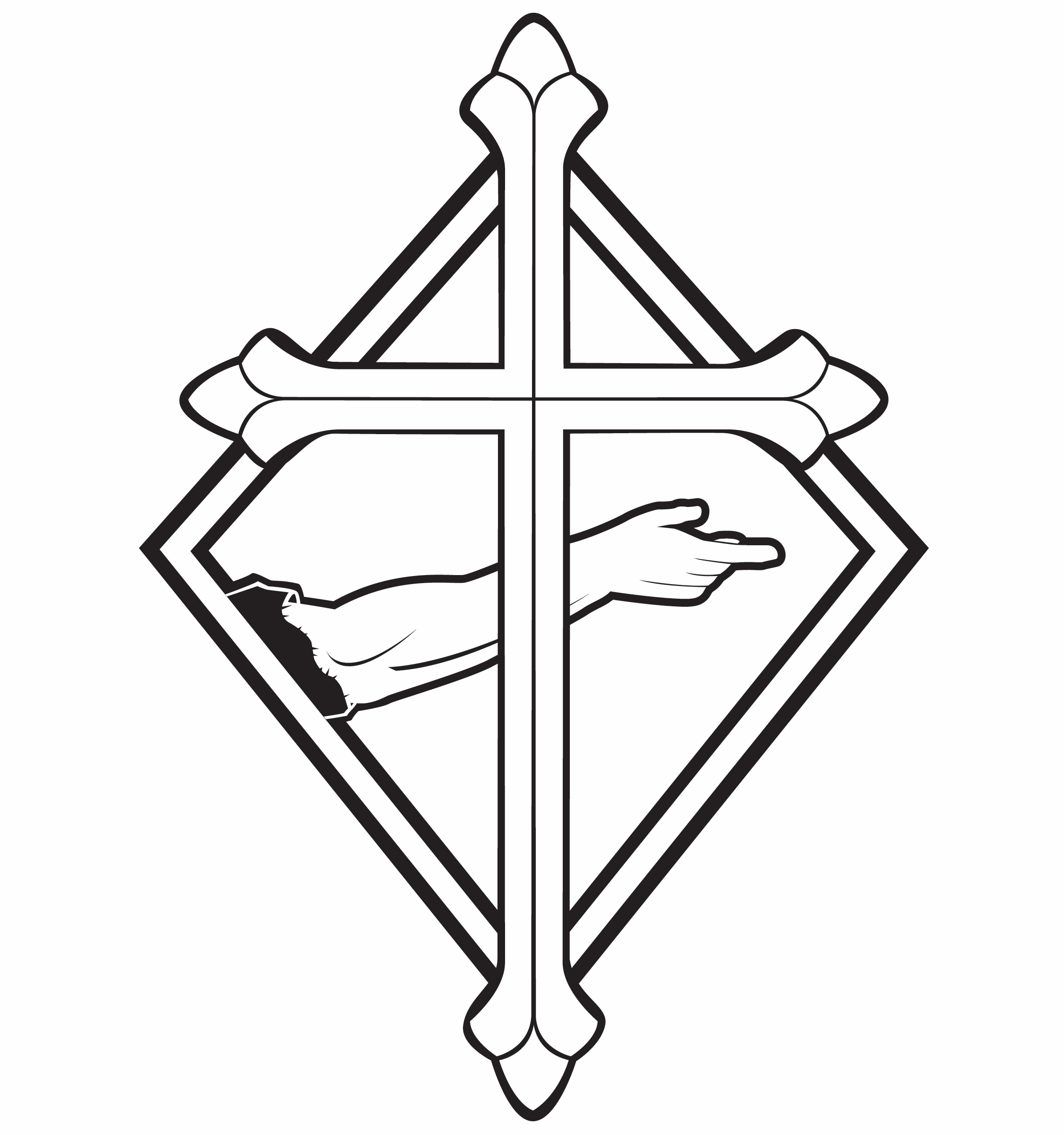 CHRIST LUTHERAN CHURCH | Lodi, CaliforniaWELCOME TO WORSHIP Welcome to Christ Lutheran Church. We pray that your soul will be strengthened by the good news about God’s grace, love, and forgiveness given to us. If you would like to learn more about our church, please speak with our pastor or one of our members after the service.Bathrooms are located in the fellowship hall. A changing table is located in the women’s bathroom. WORSHIP THEMEThe Lord reveals himself to his servants: His voice calls prophets, preachers to listen to his teaching and serve him and his people. The Lord reveals himself through his servants: the ones called go out to share the word that they first heard. What a wonderful grace: God calls sinners to serve him by sharing the good news of forgiveness. May we all serve the Lord by hearing his Word and sharing it; by inviting our friends and family to “come and see.”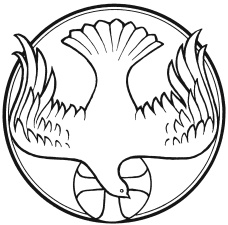 The Common Service The high and holy worship of God is faith in Jesus Christ. Such faith is created and sustained by God’s service to us (the German, “Gottesdienst,” “The Divine Service”). In the Divine Service, the Lord comes to us in His Word and Sacrament to bless and enliven us with His gifts. The Service is not something we do for God, but His service to us received in faith. The liturgy is God’s work. He gives, we receive.HYMN	Speak, O Lord | CW’21 633INVOCATIONM:	In the name of the Father, and of the Son ✙ and of the Holy SpiritC:	Amen.CONFESSIONM:	Beloved in the Lord: let us draw near with a true heart and confess our sins to God our Father, asking him in the name of our Lord Jesus Christ to grant us forgiveness.C:	Holy and merciful Father, I confess that I am by nature sinful, and that I have disobeyed you in my thoughts, words, and actions. I have done what is evil and failed to do what is good. For this I deserve your punishment both now and in eternity. But I am truly sorry for my sins, and trusting in my Savior Jesus Christ, I pray: Lord, have mercy on me, a sinner. 	Lord, have mercy on us. Christ, have mercy on us. Lord, have mercy on us.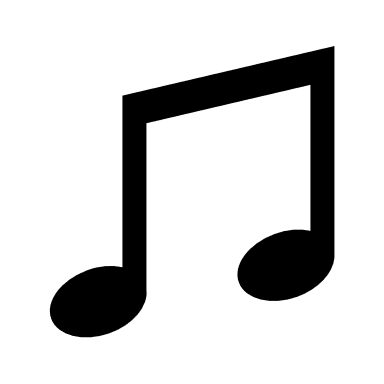 absolutionM:	God, our heavenly Father, has been merciful to us and has given his only Son to be the atoning sacrifice for our sins. Therefore, as a called servant of Christ and by his authority, I forgive you all your sins in the name of the Father and of the Son ✙ and of the Holy Spirit.  C:	AmenM:	In the peace of forgiveness, let us praise the Lord.C:	 Glory be to God on high,	and on earth peace, good will toward men.	We praise you, we bless you, we worship you,	We glorify you, we give thanks to you, for your great glory.	O Lord God, heavenly King, God the Father almighty.	O Lord, the only begotten Son, Jesus Christ;	O Lord God, Lamb of God, Son of the Father,	You take away the sin of the world; have mercy on us.	You take away the sin of the world; receive our prayer.	You sit at the right hand of God the Father; have mercy on us.	For you only are holy; you only are the Lord.	You only, O Christ, with the Holy Spirit,	Are most high in the glory of God the Father. Amen.PRAYER OF THE DAYM:	The Lord be with you.C:	And also with you.M:	Let us pray.Almighty God, you gave your one and only Son to be the light of the world. Grant that your people, illumined by your Word and sacraments, may shine with the radiance of Christ’s glory, that he may be known, worshiped, and believed to the ends of the earth; through Jesus Christ our Lord, who with you and the Holy Spirit lives and reigns, one God, now and forever.C:	AmenFIRST LESSON	1 Samuel 3:1–10The Lord calls the young Samuel.3 The boy Samuel ministered before the Lord under Eli. In those days the word of the Lord was rare; there were not many visions.2 One night, Eli, whose eyes were becoming so weak that he could barely see, was lying down in his usual place. 3 The lamp of God had not yet gone out, and Samuel was lying down in the house of the Lord, where the ark of God was. 4 Then the Lord called Samuel.Samuel answered, “Here I am.” 5 And he ran to Eli and said, “Here I am; you called me.”But Eli said, “I did not call; go back and lie down.” So he went and lay down.6 Again the Lord called, “Samuel!” And Samuel got up and went to Eli and said, “Here I am; you called me.”“My son,” Eli said, “I did not call; go back and lie down.”7 Now Samuel did not yet know the Lord: The word of the Lord had not yet been revealed to him.8 A third time the Lord called, “Samuel!” And Samuel got up and went to Eli and said, “Here I am; you called me.”Then Eli realized that the Lord was calling the boy. 9 So Eli told Samuel, “Go and lie down, and if he calls you, say, ‘Speak, Lord, for your servant is listening.’” So Samuel went and lay down in his place.10 The Lord came and stood there, calling as at the other times, “Samuel! Samuel!”Then Samuel said, “Speak, for your servant is listening.”PSALM	Psalm 67, page 91SECOND LESSON	1 Corinthians 6:12–20God’s call is to purity and holiness in our behavior. His Word has the power to work in us that which it demands: the gospel gives us the power to honor God in our bodies.12 “I have the right to do anything,” you say—but not everything is beneficial. “I have the right to do anything”—but I will not be mastered by anything. 13 You say, “Food for the stomach and the stomach for food, and God will destroy them both.” The body, however, is not meant for sexual immorality but for the Lord, and the Lord for the body. 14 By his power God raised the Lord from the dead, and he will raise us also. 15 Do you not know that your bodies are members of Christ himself? Shall I then take the members of Christ and unite them with a prostitute? Never! 16 Do you not know that he who unites himself with a prostitute is one with her in body? For it is said, “The two will become one flesh.” 17 But whoever is united with the Lord is one with him in spirit.18 Flee from sexual immorality. All other sins a person commits are outside the body, but whoever sins sexually, sins against their own body. 19 Do you not know that your bodies are temples of the Holy Spirit, who is in you, whom you have received from God? You are not your own; 20 you were bought at a price. Therefore, honor God with your bodies.VERSE OF THE DAY 	Isaiah 49:3Alleluia. He said to me, “You are my servant in whom I will display my splendor.” Alleluia.THE GOSPEL 		John 1:43–51Christ calls his first disciples to come and see the great miracles he comes to accomplish.43 The next day Jesus decided to leave for Galilee. Finding Philip, he said to him, “Follow me.”44 Philip, like Andrew and Peter, was from the town of Bethsaida. 45 Philip found Nathanael and told him, “We have found the one Moses wrote about in the Law, and about whom the prophets also wrote—Jesus of Nazareth, the son of Joseph.”46 “Nazareth! Can anything good come from there?” Nathanael asked.“Come and see,” said Philip.47 When Jesus saw Nathanael approaching, he said of him, “Here truly is an Israelite in whom there is no deceit.”48 “How do you know me?” Nathanael asked.Jesus answered, “I saw you while you were still under the fig tree before Philip called you.”49 Then Nathanael declared, “Rabbi, you are the Son of God; you are the king of Israel.”50 Jesus said, “You believe because I told you I saw you under the fig tree. You will see greater things than that.” 51 He then added, “Very truly I tell you, you will see ‘heaven open, and the angels of God ascending and descending on’ the Son of Man.”M	This is the Gospel of the Lord.C:	Praise be to you, O Christ!NICENE CREED	We believe in one God, 	Dt. 6:4the Father, the Almighty, 	2 Cor. 6:18maker of heaven and earth,	Is. 51:13of all that is, seen and unseen.	Col. 1:16	We believe in one Lord, Jesus Christ,	1 Cor 8:6the only Son of God,	Jn. 3:16eternally begotten of the Father,	Heb. 1:2,5God from God, Light from Light, true God from true God, 	Jn. 1begotten, not made, of one being with the Father. 	Jn. 10:30		Through him all things were made. 	Jn. 1:3		For us and for our salvation, 	1 Th. 5:9he came down from heaven, 	Jn. 6:38was incarnate of the Holy Spirit and the virgin Mary, 	Lk. 1:35and became fully human. 	Gal. 4:4		For our sake he was crucified under Pontius Pilate. 	Mk. 15:15He suffered death and was buried. 	1 Cor. 15:3-4aOn the third day he rose again in accordance 			with the Scriptures. 	1 Cor. 15:4bHe ascended into heaven 	Ac. 2:33-34and is seated at the right hand of the Father. 	Heb. 1:13		He will come again in glory 	Mt. 25:31to judge the living and the dead, 	2 Tim. 4:1and his kingdom will have no end.	Lk. 1:33	We believe in the Holy Spirit, the Lord, the giver of life,                      	Job 33:4		who proceeds from the Father and the Son,                                      	Jn. 15:26		who in unity with the Father and the Son                                           	Jn. 4:24is worshiped and glorified, 			who has spoken through the prophets.                                           	2 Pet. 1:25	We believe in one holy Christian                                    	Mt. 16:18; Eph. 2:19-20			and apostolic Church. 	We acknowledge one baptism for the forgiveness of sins.   	Eph. 4:5; Ac. 2:38	We look for the resurrection of the dead                                  	 1 Cor. 15:21-22		and the life of the world to come. Amen.                                           	Rev. 22HYMN OF THE DAY	The Only Son From Heaven| CW’21 383SERMON	John 1OFFERTORYC:	 Create in me a clean heart, O God,	And renew a right spirit within me.	Cast me not away from your presence	And take not your Holy Spirit from me.	Restore unto me the joy of your salvation,	And uphold me with your free Spirit. Amen.OFFERINGIn response to God’s love and forgiveness, we give back a portion of what he has given us. The members of Christ Lutheran Church have joined to proclaim the gospel to this community. These offerings support that work. While our guests are welcome to participate, they should not feel obligated to do so. PRAYER OF THE CHURCH M:	O Lord, bring us out of all lies of the devil and into the confidence of Your truth. Let us proclaim Your wondrous works without fear.	King of Israel, as You once called Samuel, Philip and Nathanael into Your service, continue to call servants into gospel ministry. Give them a delight in Your Word, that their witness would lead many to Jesus, the Son of God.	O Lord, You call fathers, mothers and children to serve in their households. Bless their service with joy.	Almighty God, let all the nations and peoples of the earth ascribe to You the glory due Your name. Hear our prayers for all rulers and leaders. Lead them in their offices to govern wisely for the good of their people. Have mercy on all people who suffer injustice, oppression, or violence.	O God, behold in mercy all for whom we pray. Bring healing, comfort, strength, patience and certainty to all in need. Receive our thanks for Your constant care and kindness. In every sorrow and every joy, do not let our eyes be drawn from Christ Jesus, by whose grace and forgiveness alone we receive every blessing.		Special Prayers may follow	Holy Lord, mighty God, You have shown us mercy in Your Son, through whom all nations may find unity and life. Hear the prayers of Your people and grant what is needful to us and those for whom we pray, that trusting in Your mercy, our hearts may find perfect peace and rest; through the same Jesus Christ, Your Son, our Lord, who lives and reigns with You and the Holy Spirit, one God, now and forever.C:	Amen.LORD’S PRAYER	Matthew 6:9-13; Luke 11:2-4C:	Our Father, who art in heaven, hallowed be thy name, 		   thy kingdom come, thy will be done 		   on earth as it is in heaven. 	Give us this day our daily bread; 	and forgive us our trespasses, as we forgive those 			who trespass against us; 	and lead us not into temptation, but deliver us from evil. 	For thine is the kingdom and the power and the glory 			forever and ever. Amen.The Service of the Sacrament	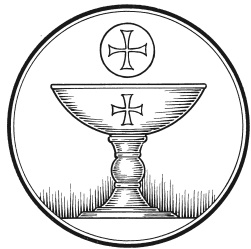 This greeting marks a new service, so to speak. These ancient introductory words & phrases help to highlight, celebrate and bring attention to the Sacrament.M: 	The Lord be with you.C: 	And also with you.M: 	Lift up your hearts.C: 	We lift them up to the Lord.M:	Let us give thanks to the Lord our God.C:	It is good and right so to do.M: 	It is truly good and right that we should at all times and in all places give you thanks, O Lord, holy Father, almighty and everlasting God, through Jesus Christ, our Lord, who lived among us as a human being and revealed his glory as your only Son, full of grace and truth. Therefore with all the saints on earth and hosts of heaven, we praise your holy name and join their glorious song:HOLY, HOLY, HOLY – SanctusC:	 Holy, holy, holy Lord God of heavenly hosts:	heav’n and earth are full of your glory.	Hosanna, hosanna, hosanna in the highest!	Blessed is he, blessed is he, blessed is he who comes in the name of the Lord.	Hosanna, hosanna, hosanna in the highest.WORDS OF INSTITUTION	Matthew 26, Mark 14, Luke 22M: 	Our Lord Jesus Christ, on the night he was betrayed, took bread; and when he had  given thanks, he broke it and gave it to his disciples, saying: “Take and eat. This is my ✙  body, which is given for you. Do this in remembrance of me.”	Then he took the cup, gave thanks, and gave it to them, saying, “Drink from it all of you; this is my ✙  blood of the new covenant, which is poured out for you for the forgiveness of sins. Do this, whenever you drink it, in remembrance of me.”  PEACE OF THE LORD – Pax Domini	John 20:19M:	The peace of the Lord be with you always.  C: 	AmenO CHRIST, LAMB OF GOD – Agnus Dei	John 1:29C:	 O Christ, Lamb of God, 	you take away the sin of the world;	have mercy on us.	O Christ, Lamb of God,	you take away the sin of the world;	have mercy on us.	O Christ, Lamb of God,	you take away the sin of the world;	Grant us your peace. Amen.DISTRIBUTIONThose who will be receiving Holy Communion today may wish to read Personal Preparation for Holy Communion, found on page 156 in the front section of the hymnal. This page helps us put into practice what the Bible encourages: “Everyone ought to examine themselves before they eat of the bread and drink from the cup.” (1 Corinthians 11:28) Christ Lutheran Church confesses and practices the Biblical teaching of a Closed Communion. We ask that only members of the Wisconsin Synod [WELS] or the Evangelical Lutheran Synod [ELS] join us at the Lord’s Table. If you have questions concerning our communion practice, or would like to inquire about how you, too, can commune with us, please speak with the Pastor following the service.THE SONG OF SIMEON	C:	 Lord, now you let your servant, depart in peace	According to your word.	For my eyes have seen your salvation,	Which you have prepared before the face of all people,	A light to lighten the Gentiles	And the glory of your people Israel.M:	We give thanks, almighty God, that you have refreshed us with this holy supper. We pray that through it you will strengthen our faith in you and increase our love for one another. We ask this in the name of Jesus Christ, our Lord, who lives and reigns with you and the Holy Spirit, one God, now and forever.C:	Amen.THE BLESSINGM:	The Lord bless you and keep you.The Lord make his face shine on you and be gracious to you.The Lord look on you with favor and ✙ give you peace.C:	Amen.CLOSING HYMN	Christ Be My Leader| CW’21 518COPYRIGHT INFORMATION      Content requiring a copyright license is reproduced under OneLicense.net #A-718312. All rights reserved. The Common Service: Texts revised from The Lutheran Hymnal, 1941. Music revised by James Engel. Scripture Quotations: From the Holy Bible, New International Version (NIV 1984), © 1973, 1978, 1984 by Biblica, Inc. 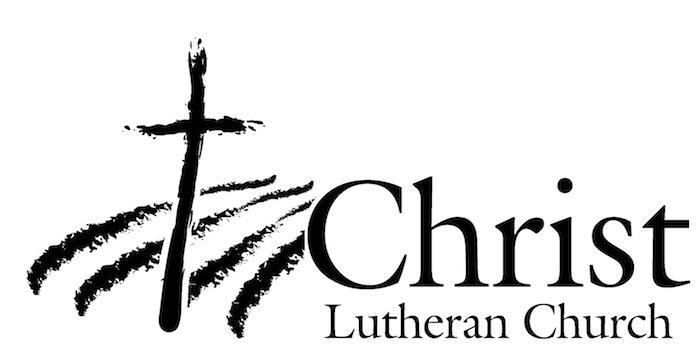 13009 N. Elderberry Ct.Lodi, CA 95242www.christlodi.org209-368-6250Pastor Timothy LeistekowWELCOME TO CHRIST EV. LUTHERAN CHURCH!We preach a message of forgiveness, hope and peacethrough the death and resurrection of Jesus Christ.Families and individuals of all ages will find opportunitiesboth to grow and to serve.“Now you are the body of Christ,and each one of you is a part of it.”(1 Corinthians 12:27)